Sharpsburg Youth Baseball takes the SYB Rules and Code of Conduct very seriously.   Coaches, Players, Parents and Spectators shall remain unconditionally supportive of organization’s commitment to the ideals of good sportsmanship, team play, honesty, loyalty, courage and respect for authority. Likewise, coaches and parents shall remain sensitive to the physical and emotional well-being of their children and players.The report you are about to fill out is greatly appreciated and very important to Sharpsburg Youth Baseball.  In order for the SYB Board to address flagrant acts by players, coaches and spectators and to subsequently hand down punishments in the form of warning letters and/or game suspensions--- and in rare cases even banning individual from the league---the league needs to have a written report.Please complete the document and ensure that is forwarded to the Umpire in Charge and all Executive board members within 48 hours.  Form may also be given to an executive Board member at the park in available.Every player, coach or spectator who is ejected from a game will automatically be suspended for the next game.   For players, notification will be given to the parent(s) of the child in the form of a “warning" by the SYB Executive Board.  This is for your protection and the league's. The impact is much more significant when you go before "The Judge" with a piece of paper in your hand as opposed to simply providing him with "hearsay" as the only proof.  Even "routine" reports are important. It allows us to keep a file on a particular player in order to look for "patterns."  At some point, the "routine" ejections for a particular individual may in fact become grounds for suspension---if for no other reason than because of the number of ejections.  So, the time you are taking to do this is, again, greatly appreciated.  (Please keep in mind that reports are required from both umpires for the more serious cases. It becomes a matter of "covering" your partner's back.  Please take that seriously).Please fill out the below form and provide as many details as possible in the "Detailed Comments" section.  Leave Nothing Out, even those things that may seem "trivial". This is important in order to properly evaluate the situation and deal with it accordingly. While the situation out on the field may have been "explosive" or "emotionally intense," we can only go by what you tell us.  So be as specific as possible.  I will provide feedback about the outcome of this report when possible and after investigation.Blue Note: As umpires, we have an obligation to be up front and honest about any event that has resulted in an ejection. The league depends on us as its "eyes and ears."  It is therefore assumed that you are being totally honest and objective and that your actions were not simply the result of any personal "dislike for" a particular player or manager.  Rather, your reasons for ejection should pertain solely to the particular situation for which you are about to describe. We can't expect the league to take ejections seriously and demand compliance from the players, or to punish those players accordingly, if we as umpires "toss around" ejections frivolously just because we have the authority to eject; or simply because we might be a little "thin-skinned" ourselves.  In other words, the ejection should truly be warranted.  If it is, I guarantee it will be taken seriously and treated with the manner in which it is intended.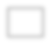 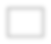 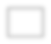 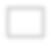 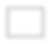 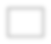 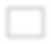 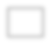 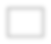 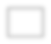 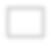 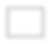 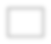 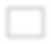 OFFICIAL / UMPIREEJECTING UMPIRE             				2nd UMPIRE      PLATE       	BASE	PLATE	BASE     DETAILS OF PROTESTDATE OF GAME                    	TIME OF GAME                       TEAM NAME                         	OPPOSING TEAM NAME       EJECTED INDIVIDUAL INFORMATIONEJECTED PARTY NAME        Do not know the coach’s name.PLAYER             	COACH			SPECTATORRULE VIOLATION(s): (PLEASE PROVIDE RULE VIOLATION ETAIL DESCRIPTION)RULE VIOLATION(s): (PLEASE PROVIDE RULE VIOLATION ETAIL DESCRIPTION)RULE VIOLATION(s): (PLEASE PROVIDE RULE VIOLATION ETAIL DESCRIPTION)RULE VIOLATION(s): (PLEASE PROVIDE RULE VIOLATION ETAIL DESCRIPTION)RULE VIOLATION(s): (PLEASE PROVIDE RULE VIOLATION ETAIL DESCRIPTION)UMPIRE COMMENTSUMPIRE COMMENTSUMPIRE COMMENTSUMPIRE COMMENTSUMPIRE COMMENTSBOARD USE ONLYBOARD USE ONLYBOARD USE ONLYBOARD USE ONLYBOARD USE ONLYDATE REVIEWED:TIME RECEIVED:BOARD REVIEW DATE:DELIVERY METHODDELIVERY METHODDELIVERY METHODFOLLOW UP DATEEMAILMAILIN PERSONBOARD ACTION: